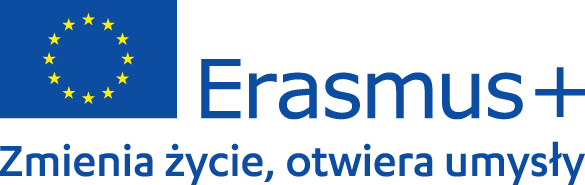 Regulamin rekrutacjiNiniejszy regulamin określa zasady rekrutacji do projektu:  “Kontynuacja praktyk zawodowych Erasmus+ w niemieckich przedsiębiorstwach branży hotelarsko-gastronomicznej i logistycznej”.Numer projektu: 2021-1-PL01-KA122-VET-000016571& 1.Informacje o projekcie 1. Projekt realizowany jest w Zespole Szkół Ekonomicznych im. Jana Pawła II w Głogowie w okresie 02.11.2021- 02.05.2023 r. 2. Projekt jest finansowany przez Unię Europejską w ramach akcji KA122-VET - Krótkoterminowe projekty na rzecz mobilności osób uczących się i kadry w dziedzinie kształcenia i szkolenia zawodowego. 3. Projekt skierowany jest do uczniów klas w zawodach: kucharz, technik logistyk, hotelarstwa, żywienia i usług gastronomicznych. 4. W projekcie może wziąć udział grupa maksymalnie 30 uczniów podzielonych na II tury.& 2.Zasady rekrutacji uczestników projektu 1. Rekrutacja prowadzona będzie przez Zespół Rekrutacyjny w Zespole Szkół Ekonomicznych im. Jana Pawła II w Głogowie. 2. W skład Zespołu Rekrutacyjnego wchodzą:koordynator projektów unijnych w ZSE – p. Edyta Porosło,nauczyciele przedmiotów zawodowychnauczyciele języka niemieckiego- p. Ewa Sulej, p. Monika Młodecka, p. Dorota Szafrankierownik szkolenia praktycznego – p. Małgorzata Długosz,pedagog szkolny – p. Daria Sapian 3. Proces rekrutacji poprzedzony będzie informacją  na stronie internetowej szkoły. 4. Uczestnikiem projektu może być osoba, która z własnej inicjatywy wyraża chęć uczestnictwa w projekcie, jest uczniem w zawodzie: kucharz, technik hotelarstwa, technik żywienia i usług gastronomicznych, technik logistyk. (II tura) 4. Proces rekrutacji obejmuje:  złożenie formularza aplikacyjnego o zakwalifikowanie do udziału w projekcie, rozmowę kwalifikacyjną, akceptację wniosku przez Zespół Rekrutacyjny,5. Uczeń ubiegający się o udział w projekcie w wyznaczonym terminie powinien złożyć do sekretariatu szkoły ( budynek główny szkoły lub budynek Warsztatów szkolnych) następujące dokumenty: formularz aplikacyjny zgoda rodziców na udział w projekcie; 6. Proces rekrutacji zostanie zakończony sporządzeniem przez Zespół Rekrutacyjny listy głównej i rezerwowej oraz umieszczeniem ich na tablicy informacyjnej w ZSE oraz na stronie internetowej szkoły. 7. W przypadku gdy uczeń zrezygnuje z udziału w projekcie, zostanie skreślony lub nie wyrazi zgody na przetwarzanie danych osobowych z listy Uczestników, wolne miejsce zajmie pierwsza w kolejności osoba z listy rezerwowej, 8. Kandydat na uczestnika projektu - uczeń - powinien spełniać następujące wymagania:  jest uczniem klasy o specjalności kucharz, technik logistyk, technik hotelarstwa, technik żywienia i usług gastronomicznych,posiada pozytywną opinię wychowawcy i kierownika szkolenia praktycznego z uwzględnieniem informacji n/t zachowania i zaangażowania w życie szkoły; posiada ważny dowód osobisty co najmniej na kolejny rok kalendarzowy,9. Po pozytywnym przejściu procesu rekrutacji, uczeń wypełnia oświadczenie o wyrażeniu zgody na przetwarzanie danych osobowych i pisemnie potwierdza zapoznanie się z zasadami udziału w projekcie. 10. Brak zgody na przetwarzanie danych osobowych powoduje, że uczeń nie może być uczestnikiem zajęć realizowanych w ramach projektu. 11. Złożone przez kandydata dokumenty nie podlegają zwrotowi. 12. W przypadku zbyt małej liczby uczestników rekrutacja może zostać wznowiona w dowolnym momencie trwania projektu. 13. W przypadku uzyskania jednakowej liczby punktów przez uczniów, o kolejności kandydatów na listach decyduje średnia ocen z przedmiotów zawodowych i języka niemieckiego 14. Wyniki rekrutacji przeprowadzonej przez Zespół Rekrutacyjny są ostateczne. 15. Uczniowie, którzy zostali zakwalifikowani do udziału w projekcie są zobowiązani do udziału w spotkaniu informacyjnym z Zespołem Rekrutacyjnym wraz z opiekunami/rodzicami.16. Kryteria rekrutacji:Ocena z zachowania - roczna lub półroczna (1-6 punktów rekrutacyjnych)Ocena z j. obcego- roczna lub półroczna (1-6 punktów rekrutacyjnych)Średnia ocen z przedmiotów zawodowych – roczna lub półroczna (1- 6 punktów rekrutacyjnych)Zaangażowanie w życie szkoły - wolontariat, udział w imprezach szkolnych, olimpiadach i konkursach (1-6 punktów rekrutacyjnych)Rozmowa kwalifikacyjna na temat udziału w projekcie (1-6 punktów rekrutacyjnych)Dodatkowy punkt otrzymują osoby z terenów wiejskich lub w trudnej sytuacji rodzinnej